Planning & Development Department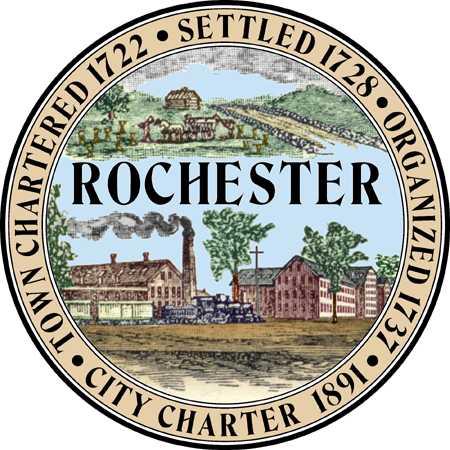 City Hall - Second Floor,(603) 335-1338 - Fax (603) 335-7585Web Site: www.rochesternh.netAGENDAARTS AND CULTURE COMMISSIONThursday, June 18, 2015 at 7 pmCity Council Conference Room*see notes at end__________________________________________________________________________Call to OrderApproval of minutes for May 21, 2015Rochester Arts Awards Next Steps Survey	Sidewalk Art Competition 7/18/15Establish hours Submitted permit applicationBest of Rochester Next StepsWhat is happening around Rochester? Closing RemarksAdjournment********Next meeting is July 16, 2015 *Please note the following:The public is invited to attend all meetings of the Arts and Culture Commission. Most meetings are not public hearings so the public may speak at the discretion of the chair/commission.Contact the Planning and Development Department if you have questions or comments about these or any related matters or if you have a disability requiring special provisions.